 Základní škola a mateřská škola Chyňava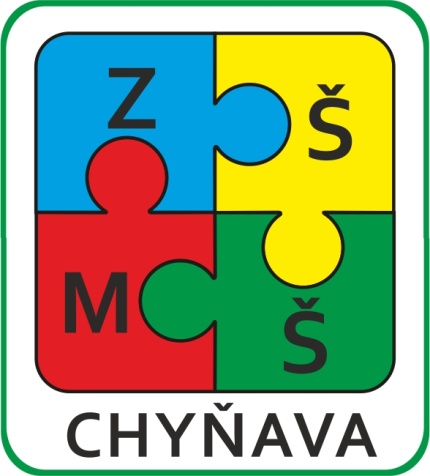  Chyňava 158, 267 07 Chyňava, IČO: 709 90 832  tel.: 311 691 114 web: www.zschynava.cz  e-mail: mschynava@seznam.cz  Rozhodnutío přijetí dětí k předškolnímu vzděláváníŘeditelka  Základní školy a mateřské školy rozhodla v souladu s §34 odst.3, §165 odst.2 písm.b) a§183 odst.2 zákona č. 561/2004 Sb., ve znění pozdějších předpisů a v souladu se zákonem č.500/2004Sb.,takto: Uchazeči, kteří podali žádost o přijetí k předškolnímu vzdělávání  a jsou vedeni pod  níže uvedenými registračními č. jsou přijati  k předškolnímu vzdělávání pro šk. r.2022/ 20231    2     3    4    5    6    8    9    10       12      16      18      19     20     21        23     25	  27    28    30    31    32Toto oznámení bylo vyvěšeno  dne  1.6.2022  na vstupních dveří MŠ a na webových stránkách školy www.zschynava.cz .							Mgr. Vladimíra Hamousová								ředitelka školyO zahajovacích informačních schůzkách Vás budeme informovat prostřednictvím SMS v průběhu srpna.